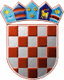 REPUBLIKA HRVATSKAGRADSKO IZBORNO POVJERENSTVOGRADA NOVSKEKLASA:013-03/21-01/1URBROJ:2176/04-03-21-11Novska,16.05. 2021.        Na osnovi članka 53. točke 10. i članaka 101. i 102. stavka 1. Zakona o lokalnim izborima ("Narodne novine", broj 144/12, 121/16, 98/19, 42/20, 144/20 i 37/21, dalje: Zakon), Gradsko izborno povjerenstvo Grada Novske utvrdilo je i objavljujeREZULTATE  IZBORA GRADONAČELNIKA I ZAMJENIKA GRADONAČELNIKAGRADA NOVSKEPROVEDENIH 16. SVIBNJA 2021.Kandidat za zamjenika: SINIŠA KESIĆHRVATSKA DEMOKRATSKA ZAJEDNICA - HDZHRVATSKA SELJAČKA STRANKA - HSSKandidatkinja za zamjenicu: IVANKA RUKAVINADEMOKRATSKA LOKALNA STRANKA - DLSDOMOVINSKI POKRET - DPKandidatkinja za zamjenicu: JELENA TAHIRISOCIJALDEMOKRATSKA PARTIJA HRVATSKE - SDPHRVATSKA NARODNA STRANKA - LIBERALNI DEMOKRATI - HNSza gradonačelnika Grada Novske izabran jeMARIN PILETIĆza zamjenika gradonačelnika izabran jeSINIŠA KESIĆPREDSJEDNICAGRADSKOG IZBORNOG POVJERENSTVAGRADA NOVSKENADA FILIPOVIĆ,v.r.I.Od ukupno 10.828 birača upisanih u popis birača, glasovanju je pristupilo 4.722 birača, odnosno 43,61%, od čega je prema glasačkim listićima glasovalo 4.722 birača, odnosno 43,61%. Važećih listića bilo je 4.541, odnosno 96,17%. Nevažećih je bilo 181 listića, odnosno 3,83%.Od ukupno 10.828 birača upisanih u popis birača, glasovanju je pristupilo 4.722 birača, odnosno 43,61%, od čega je prema glasačkim listićima glasovalo 4.722 birača, odnosno 43,61%. Važećih listića bilo je 4.541, odnosno 96,17%. Nevažećih je bilo 181 listića, odnosno 3,83%.II.Pojedini kandidati dobili su sljedeći broj glasova:1.Kandidat: MARIN PILETIĆ3.009glasova63,72%2.Kandidat: VLADO KLASAN1.148glasova24,31%3.Kandidatkinja: VALENTINA OPIĆ384glasa8,13%III.Na osnovi članka 94. Zakona utvrđuje se:______________________________